ENC1102 Hybrid – CRN 21278				Class times: T 11:30 am - 12:45 pm Thur. OnlineSpring Semester 2023	Building 5 Rm. 151		            Department Telephone:  407-582-4108Instructor:   DJ Rodriguez			            	Email: drodriguez251@valenciacollege.eduDepartment Location: Building 5-231			Secondary Email: djr5717@gmail.comOffice Hours: Mon. – Fri. Online Via Zoom 			Appointments available upon request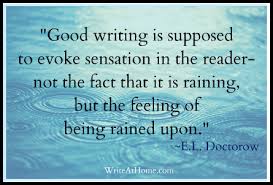 Figure 1"Good Writing is supposed to evoke sensation in the reader-not the fact that it is raining, but the feeling of being rained upon." Quote by E. L. DoctorowVirtual Office Hours: Other options we can arrange:Zoom one-on-one meetings by appointmentPhone or text messages – (321) 578-9586TEXTS: Online texts and resourcesLibguides		Valencia ReaderGrammar Bytes	Writing AssistanceWriting Assistance: Purdue University’s OWLOther materials will be provided.Course MaterialsReliable computer, Internet, Atlas access, and printer– Canvas Lessons and Assignments do not open or work well on your phone. If you need to borrow a laptop from Valencia, please call Enrollment Services at 407-299-5000, extension 1507 Reliable access to Microsoft Office – Google Docs and Apple Pages will not open in Canvas. As Valencia students, Valencia College offers Office 365 freeUSB – Always save your work.Prerequisite for Course: ENC 1101 or 1101H with minimum grade of C.Course Description:ENC 1102 is designed to improve critical reading and analysis skills through discussion and examination, both verbal and written, of selected works of literature.  Application of skills learned in ENC 1101.  Emphasis on style; use of library; reading and evaluating available sources; planning, writing, and documenting a short (4-5 page) research paper.  Valencia Core Competencies:Think critically & creatively and make reasoned choices by acquiring, analyzing, synthesizing, integrating and evaluating knowledgeMake reasoned value judgments and responsible commitmentsCommunicate with different audiences using varied and appropriate methodsAct purposefully, reflectively, and responsibly.The ultimate goals of this course are for students to gain precision of thought and language and to develop life-long learning skills of reading analytically and writing logically and coherently.LEARNING OUTCOMES AND OBJECTIVES	1. Students will apply a multi-stage process to produce essays 						                   2. Students will compose a written argument using evidence from varied sources 				                  3. Students will apply conventions aligned with varied writing situations 					                         4. Students will document source material in accordance with at least one recognized documentation style                   5. Students will apply critical reading skills										To accomplish these ENC1102 goals, you will engage in major writing projects, critical thinking writing assignments, and lively discussions.Course Schedule: Since this is a hybrid class, I know it is often difficult to attend the meetings on time. Please make your best effort to attend a Zoom meeting. Please make sure you read and respond to your classmate’s posts as they will assist you, as well as assist them on a given task. When in a Zoom meeting, please make sure that your video is on so we may be able to see each other and make sure we know your name. Do not use nick names like universalsoldier 92. Essay StipulationsAll essays and written homework assignments are typed double-spaced, Times New Roman 12 point font, 1” margins, and follow standard MLA format. Each essay should be spell-checked and reasonably free from typos and grammatical errors. Peer review drafts do not have to meet the page requirement, however, the more you write, the more constructive feedback you can receive. Please be aware that documents such as Google docs will not open on Canvas. All assignments must be Word compatible.  FORMAT: Format all papers with the proper heading and the following information (double spaced and in the top LEFT corner of your paper).											   (Header) Last Name Page #Your nameMy nameAssignment NameDateClass Participation:Much of our class time will be spent discussing readings and writing in discussions both in and out of class. Please be an active participant in your learning.  If you are not actively participating, it may affect your final grade. Being inactive unprepared is unfair to you and your classmates. Evaluation:Your course grade depends on a combination of drafting, thinking, writing, and revision. Your grade will reflect the critical thinking, critical writing, and rewriting done during that assignment period. The essay grading distribution is as follows:Unit 1 – Plot Analysis Essay		 			100Unit 1 – Character Analysis Essay				100Unit 2 – Theme Analysis Essay (Poetry)	 		100Unit 3 – Literary Analysis					100Unit 4 – Literary Research paper				100Your grade distribution includes drafts and peer reviews.	Final Essay Drafts are 2 - 3 pages (subject to change)The research paper is 3 -5 pages (not including the works cited page)Valencia Expected Student Conduct: Valencia College is dedicated not only to the advancement of knowledge and learning but is concerned with the development of responsible personal and social conduct. By enrolling at Valencia College, a student assumes the responsibility for becoming familiar with and abiding by the general rules of conduct. The primary responsibility for managing the classroom environment rests with the faculty. The first who finds this sentence receives 10 extra points toward any one assignment. Students who engage in any prohibited or unlawful acts that result in disruption of a class may be directed by the faculty to leave the class. Violation of any classroom or Valencia’s rules may lead to disciplinary action up to and including expulsion from Valencia. Disciplinary action could include being withdrawn from class, disciplinary warning, probation, suspension, expulsion, or other appropriate and authorized actions. You will find the Student Code of Conduct in the current Valencia Student Handbook.Attendance:  Please read – very important. Not participating in the first week’s online assignment(s) classifies a student as a “no-show,” and the student will be withdrawn after the drop-refund deadline and during the no-show period. Simply logging in does NOT count as participation; a reliable Internet connection is MANDATORY, and computer problems are NOT a valid excuse. This course requires regular attendance via Canvas Modules. Failure to complete assignments and readings will negatively impact you course grade. If there are extenuating circumstances, please contact me so we may address the issue together.Note: All classes will begin with short writing activities on assigned readings/ homework or quotes and paradoxes on the discussion board. This will be a way for me to validate attendance. Missed Classes: Please make every attempt to complete work or assignments missed due to absence. Failure to attend class does not excuse you from work due the following class period. Late Assignments:  When Assignments are due at the beginning of the assigned class period. Assignments turned in late will be penalized because it is unfair to your classmates (5 point deduction after 1 day late, 10 after 2, etc.).  There are no extra credit opportunities offered in this course. The grades are based on completion of assignments in a timely manner. Extra credit is also unfair to your classmates. Plagiarism: Plagiarism is unacceptable academic behavior. Committing plagiarism knowledgeably may result in loss of credit on a particular assignment. Visit the Library website for information on what and how to document. https://valenciacollege.edu/students/library/mla-apa-chicago-guides/index.phpPlagiarism is the use of someone else’s words, ideas, pictures, design, and/or intellectual property without the correct documentation and punctuation. Presenting someone else’s writing and/or ideas as one’s own, according to the aforementioned plagiarism definition, will not be tolerated and will result in an F or zero on the assignment, which could cause failure in the course, and/or the student’s expulsion from Valencia.Make note of these two important policies concerning academic honesty: 1. Submit original papers for ENC 1102, not essays submitted in another course. Turning in the same essay for two different courses is considered self-plagiarism. It’s like getting paid for the same job twice.2. Copying and pasting from Internet sources without providing correct documentation is a no no. Of course, if this does arise, I will help you correct it with explanation and examples in order to avoid future occurrences. Withdrawal Policy: Per Valencia Policy 4-07 (Academic Progress, Course Attendance and Grades, and Withdrawals), a student who withdraws from class before the established deadline for a particular term will receive a grade of “W.” Students with Disabilities: Students with disabilities who qualify for academic accommodations should provide a letter from the office for Students with Disabilities (OSD) and discuss specific needs with me, preferably during the first two weeks of class. The office for Students with Disabilities determines accommodations based on appropriate documentation of disabilities (West Campus, SSB room 102; 407- 582- 1523). Online Writing Assistance Site: Students are strongly encouraged to take advantage of the services offered by the writing centers at each of the Valencia campuses. The Writing Assistance site can be located at Valencia College Writing Assistance . It is free, and open to all students. The Writing Assistance site is staffed by trained assistants who offer tutoring and consulting on all aspects of the writing process. They help develop and improve writing skills and guidance. E-mail protocols: Please do not email assignments or homework without consent. They will be submitted through specific assignment links in Canvas For email correspondence, include your name, class meeting time/day and/or section number in the subject line. Please use the appropriate language and tone in your email. Cell Phones & Electronic gadgets:  Place cell phones and/or other technology on silent before entering our class site. Only the technology needed for this class should be used during this period. No electronic gadgets should be in use during this time unless it is necessary.Important Dates:January 8th 		Classes BeginJanuary 15th 		School Holiday (MLK)January 16th 		Drop/Refund DeadlineJanuary 18th – 27th 	No Show Reporting PeriodMarch 15th		Last Day to Withdraw without a Grade (W)March 18th-24th 	Spring BreakApril 22nd – 28th 	Final ExamsApril 28th 		Term EndsDisclaimer: The syllabus and/or schedule may change at any time during the semester. Final course grades are non-negotiable. If you need an A in this class, you must meet the qualifications of an “A” student. The tentative course outline is as follows: Final Grade Unit Weights Grading ScaleFor all graded workEssays (3)40%A/A-  =90-100Literary Research Paper and research related tasks30%B/B- =89-80	Literary responses, assignments, poetry explication paper, and participation20%C/C- =79-70	Final Exam10%D =69-60Not =Passing59 and belowENC 1102, Class Schedule for Spring 2024Note: Below is the general syllabus for the course. More details about specific assignments will be provided throughout the semester. ENC 1102, Class Schedule for Spring 2024Note: Below is the general syllabus for the course. More details about specific assignments will be provided throughout the semester. ENC 1102, Class Schedule for Spring 2024Note: Below is the general syllabus for the course. More details about specific assignments will be provided throughout the semester. WEEKCritical Thinking/Reading activities incorporate visual, and prose/poetry/ paradoxical statements to promote student engagement and diversity of culture and learning styles. TuesdayValencia ReaderResourcesCanvas ModulesVarious HandoutsReadings and Course Work1Critical Thinking/Reading Engagement Activities Short Story UnitIntroduction to Comp IIDiagnostic essayStudent IntroductionIntroduction to Writing and critical thinkingCritical Reading Strategies2 Critical Thinking/Reading Engagement Activities Short Story UnitPlot essay Critical Reading and Writing StrategiesRespond – Read about Plot3Critical Thinking/Reading Engagement ActivitiesShort Story UnitPlot essay due for peer review  Critical Reading and Writing StrategiesRespond – Read about CharacterDue Paper #1 Plot essay due Next week4Critical Thinking/Reading Engagement Activities Short Story UnitCharacter essay due for peer review  Critical Reading and Writing Due Paper #1 Plot essayDue Paper #2 Character essay due Next week5Critical Thinking/Reading Engagement Activities Short Story UnitReading about ThemeCritical Reading and Writing Paper # 2 Character essay paper due 6Critical Thinking/Reading Engagement Activities Poetry UnitIntroduction to PoetryCritical Reading and Writing Poetry Analysis 7 Critical Thinking/Reading Engagement ActivitiesPoetry UnitResearch Topic selection Research Web Domains Critical Reading and Writing Paper #3 Poetry Explication paper 8 Critical Thinking/Reading Engagement ActivitiesPoetry UnitPaper #3 Poetry Explication paper due for peer review Critical Reading and Writing Paper #3 Poetry Explication paper due Next week9 Critical Thinking/Reading Engagement ActivitiesDrama UnitDramaReading discussion and activitiesCritical Reading and Writing Paper #3 Poetry Explication paper due 10 Critical Thinking/Reading Engagement ActivitiesDrama UnitDramaCritical Reading and Writing Reading Discussion and activities: Sample MLA Research Paper11 Critical Thinking/Reading Engagement ActivitiesDrama UnitDramaReading Discussion and activitiesPaper #4 Drama paper due for peer review Critical Reading and Writing Reading Discussion and activitiesPaper #4 Drama paper due next week 12 Critical Thinking/Reading Engagement ActivitiesLiterary CriticismReading Discussion and activities MLA WorkshopCritical Reading and Writing Reading Discussion and activities Sample MLA Research PaperPaper #4 Drama paper due next week 13Critical Thinking/Reading Engagement ActivitiesLiterary CriticismLiterary Criticism Reading discussionPlagiarism workshopCritical Reading and ThinkingReading Discussion and activities: Student Sample MLA Research Paper14 Critical Thinking/Reading Engagement ActivitiesLiterary CriticismLiterary Research paper peer review dueComplete any missing course work 15Zoom Writing ConferencesZoom Writing Conferences16Research Papers DueFinal Exam